Publicado en  el 06/09/2016 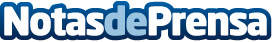 Maquillaje para potenciar el tamaño de los labiosHay trucos y colores que hacen que los labios parezcan más grandes y dan un toque especial al maquillaje del día. Por eso, aunque no puedan hacer milagros, son una buena solución si se tienen pequeñosDatos de contacto:Nota de prensa publicada en: https://www.notasdeprensa.es/maquillaje-para-potenciar-el-tamano-de-los Categorias: Moda Sociedad http://www.notasdeprensa.es